Indici di Tempestività pagamenti fatture Esercizio Finanziario 2018:Trimestrale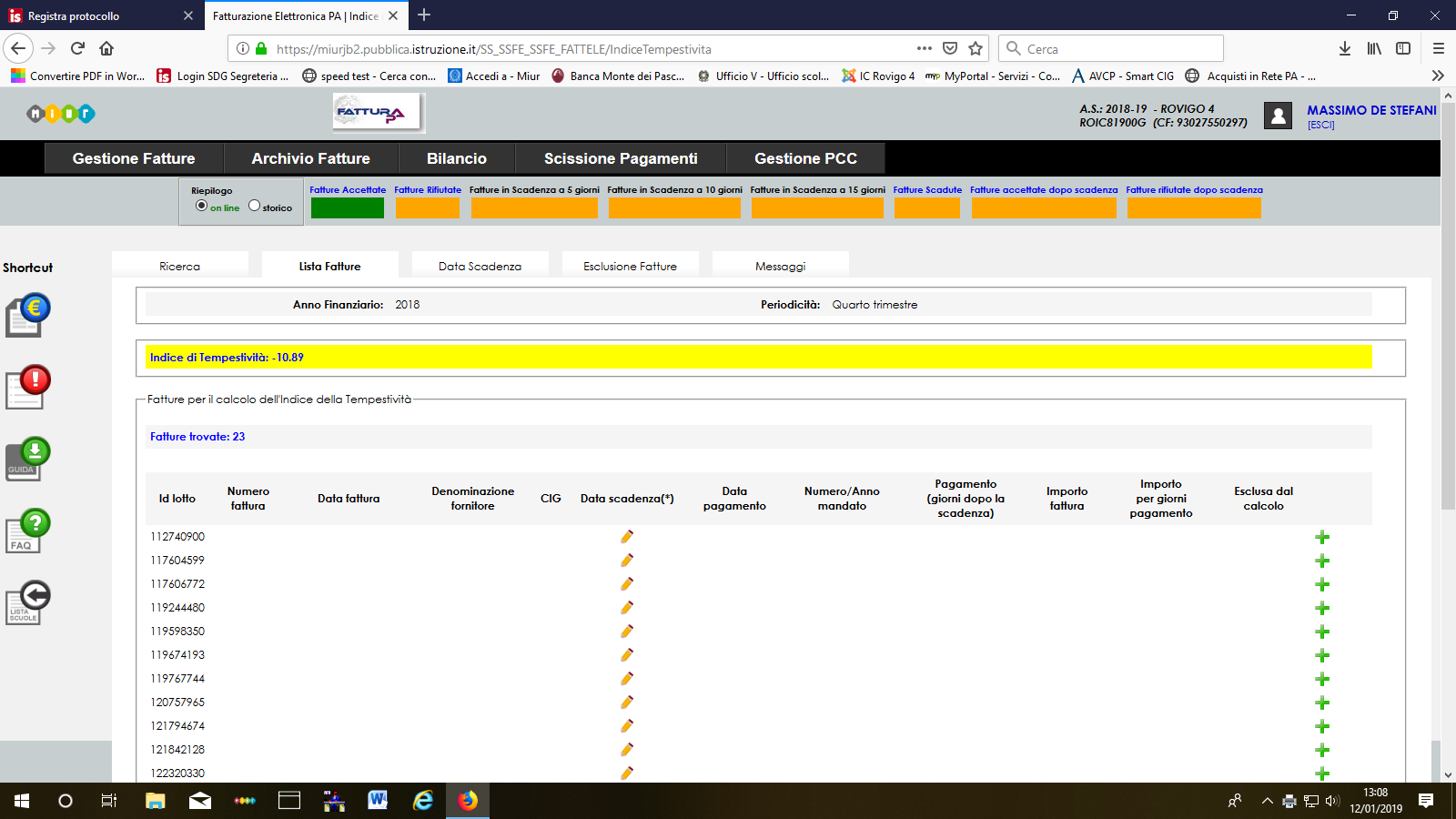 Annuale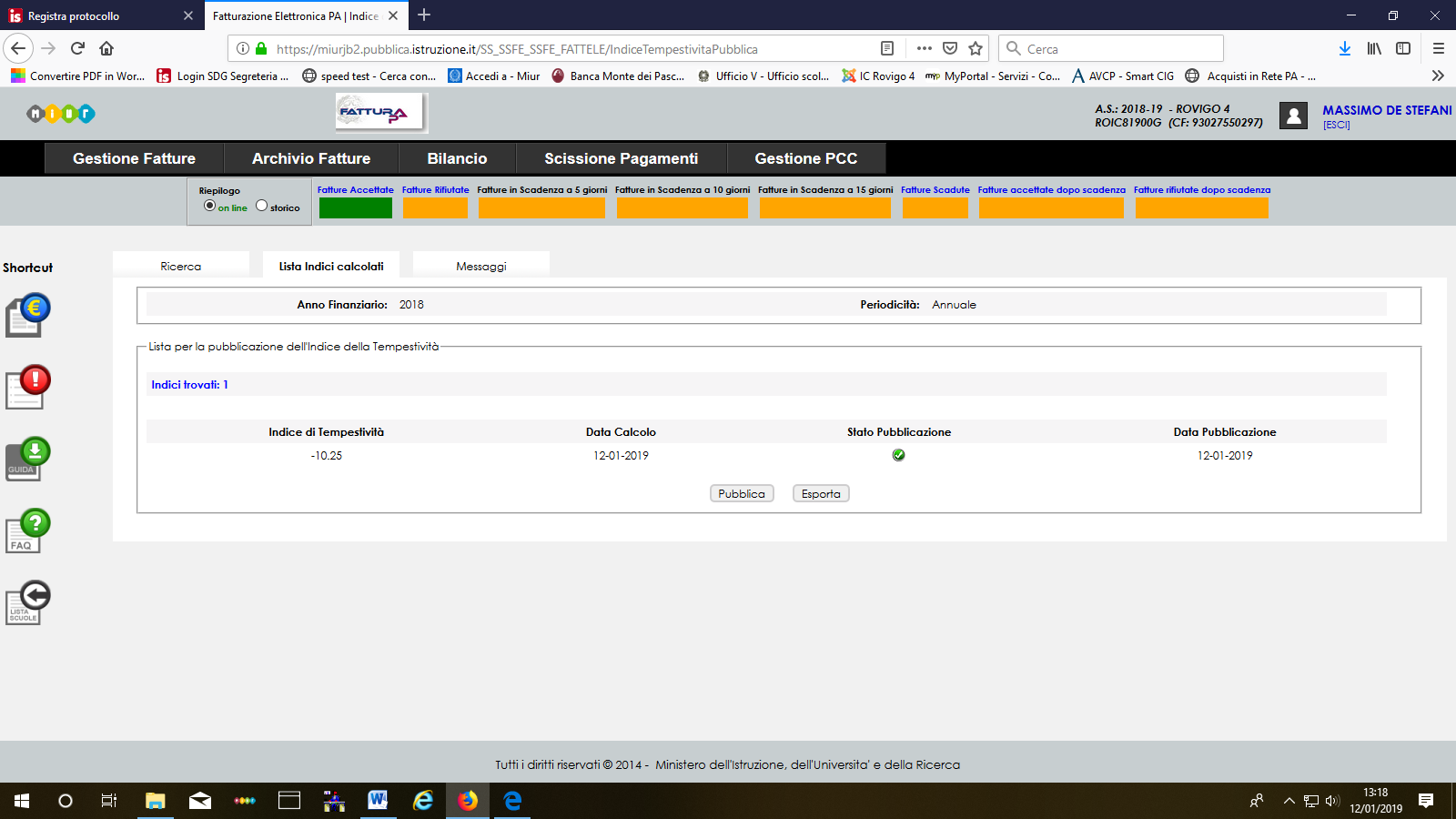 